Thomas Malthus published An Essay on the Principle of Population in 1798Predicted that the global population would one day expand to the point where it could not produce enough food to feed everyoneHe predicted this would happen before 1900Why this idea?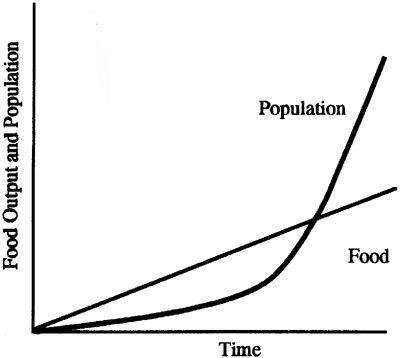 UK was engaged in the Industrial Revolution and people were being born at a high rateBritain was moving from stage two to stage three on the DTMMalthus saw massive migration to the cities and enormous population growthMalthus saw that food production grew over time, but slowly linearMeanwhile, human population grows exponentiallyWhat Happened, Instead?Agricultural technology was going to boost food production in multiples in the 1800sBy 1900, inventions such as the internal combustion engine, artificial fertilizers, pesticides, irrigation pumps, the tin can, and the refrigerator would increase food production/storageA large volume of food would be added to global production and supplyFood production has continued to stay ahead of population growthGeneticsIn the early 1800s, Gregor Mendel was the first to research/write about genes and plant reproductionGenetics did not make an impact on global food production until the 1950s, and genetically modified food did not enter the markets until the 1980sWhen asked why Malthus was wrong, do not mention genetics, since that has only affected food production in the recent yearsNeo-MalthusiansNeo-Malthusians are more recent theorists who warn that a Malthusian catastrophe could still occur. You might think that things don’t seem too bad now and that within a generation or two, the global population will level off. Won’t we just come up with new technologies to meet future food demands?Three Important Points are made by Neo-Malthusians:Sustainability- When the world does reach 10 billion people, there may be problems keeping up with food demand over the long-termMany agricultural regions already have significant ecological problemsSoil erosion and soil nutrient loss and in arid regions, depletion of irrigation sources and soil salinization Increasing Per Capita Demand- The amount of food consumed per person is increasingFirst World consumers consume around eight times more the amount of food and resources that a Third World consumer consumesAs Third World countries develop, more food and resources are consumedNatural Resource Depletion- Theorists like Paul Ehrlich have also warned about our over-consumption of other resources such as timber, minerals, energy, and other nonrenewable resourcesWe need to conserve and look for alternatives so that we can stretch out supplies over timeName of Model:Person who developed the model/theory: (short bio)Premise: (What is the model supposed to explain?)Function: (How or when is the model used?)Illustration: (Draw the model or symbols to demonstrate the key ideas)Strengths of this model:Weaknesses of this model:Effectiveness of the model for predicting geographic outcomes. Does it still apply today? When or where and with what modifications?